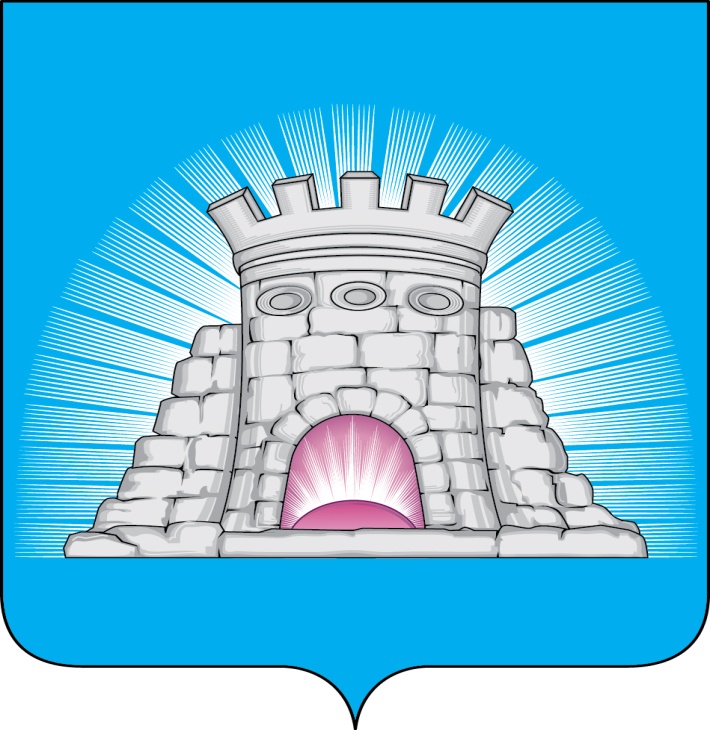                           П О С Т А Н О В Л Е Н И Е15.08.2023  №  1239/8г. Зарайск О внесении изменений в муниципальную программугородского округа Зарайск Московской области «Предпринимательство», утвержденную постановлением главы городского округа Зарайск  Московской области от 06.12.2022 № 2170/12	В соответствии с решением Совета депутатов городского округа Зарайск Московской области от 15.12.2022 № 6/1 «О бюджете городского округа Зарайск Московской области на 2023 год и на плановый период 2024 и 2025 годов»                      (с изменениями от 29.06.2023 № 13/3), Порядком разработки, реализации и оценки эффективности муниципальных программ городского округа Зарайск Московской области, утвержденным постановлением главы городского округа Зарайск Московской области от 07.11.2022 № 1991/11 (в редакции от 25.05.2023 № 754/5,П О С Т А Н О В Л Я Ю:Внести изменения в муниципальную программу городского округа Зарайск Московской области «Предпринимательство» на 2023-2027 годы, утвержденную постановлением от 06.12.2022 № 2170/12 (далее – Программа), изложив Программу в новой редакции (прилагается).Службе по взаимодействию со СМИ администрации городского округа Зарайск Московской области опубликовать настоящее постановление на официальном сайте администрации городского округа Зарайск Московской области в информационно-телекоммуникационной сети «Интернет».Глава городского округа В.А. ПетрущенкоВерноГлавный специалист отдела кадровой работы и муниципальной службы                                                                     И.Б. Парамонова 15.08.2023 													 011608Разослано: в дело, Мешкову А.Н., ФУ, ОЭ и И, ОПР и СУ, КСП, МКУ «ЦПТ», юридический отдел, СВ со СМИ, прокуратура.                                А.В. Соколова8 496 66 2-63-23